Министерство образования Кировской области Кировское областное государственное образовательное автономное учреждение дополнительного профессионального образования«Институт развития образования Кировской области»Кировское областное государственное автономное учреждение «Центр оценки качества образования»Анализ итогового сочинения(изложения) в 2020-2021 учебном годуи методические рекомендациипо подготовке выпускниковк итоговому сочинению (изложению)Сборник информационно-аналитических материаловКиров2021 УДК 372.882ББК74.268.3 (2 Рос – 4 Ки)      А64 Авторы-составители:Кошурникова Т.В., канд. филол. наук, доцент кафедры предметных областей КОГОАУ ДПО «ИРО Кировской области». Ведерникова Е.В., инженер-программист КОГАУ «Центр оценки качества образования», А64 Анализ итогового сочинения (изложения) в 2020-2021 учебном году и методические рекомендации по подготовке выпускников к итоговому сочинению (изложению) [Текст]: сборник информационно-аналитических материалов /Авт.-сост. Т.В. Кошурникова, Е.В. Ведерникова. - Киров: КОГОАУ ДПО «ИРО Кировской области», 2021. - 59 с. В сборнике представлен анализ итогового сочинения (изложения) в 2020-2021 учебном году в Кировской области и методические рекомендации по подготовке выпускников к итоговому сочинению (изложению). Обозначены критерии оценивания итогового сочинения (изложения), даны методические рекомендации учителям русского языка и литературы; школьным, районным и окружным методическим объединениям педагогов по повышению качества подготовки обучающихся к итоговому сочинению (изложению).Данные материалы предназначены для учителей русского языка и литературы и руководителей школьных, окружных (муниципальных) методических объединений педагогов; могут быть полезны руководителям и специалистам органов управления образования.© КОГОАУ ДПО «ИРО Кировской области», 2021© КОГАУ «Центр оценки качества образования», 2021Анализ результатов итогового сочинения (изложения)
в Кировской области в 2020-2021 учебном годуИтоговое сочинение впервые введено в 2014-2015 учебном году во исполнение поручения Президента Российской Федерации. Открытые тематические направления итогового сочинения утверждаются Советом по вопросам проведения итогового сочинения в выпускных классах под председательством Натальи Дмитриевны Солженицыной.Итоговое сочинение в 11 классе является формой допуска к единому государственному экзамену по всем учебным предметам. Этот важный шаг в российском образовании был сделан для того, чтобы повысить внимание к обучению всех школьников письменному высказыванию. У современных выпускников должно быть сформировано умение рассуждать на предложенную тему, письменно выражать свои мысли, аргументировать их, приводя примеры из прочитанных литературных произведений и из собственного жизненного опыта, строить композицию своего высказывания по законам логики и совершенствовать свой собственный текст.В соответствии с приказом Министерства просвещения Российской Федерации от 07 ноября № 190 и Федеральной службы по надзору в сфере образования и науки (Рособрнадзор) от 07 ноября 2018 года № 1512 «Об утверждении Порядка проведения государственной итоговой аттестации по образовательным программам среднего общего образования», 15 апреля 2021 года в образовательных организациях области было проведено итоговое сочинение (изложение). В Кировской области 15 апреля 2021 года итоговое сочинение писали 5619 выпускников. Получили «зачет» – 5508 человека (98,0%), 111 человек получили «незачет» (2,0%) что является лучшим показателем написания итогового сочинения в регионе (см.рис.1). В 2019 году 125 выпускников получили «незачет» (2, 2%), в 2018 году 133 выпускника (2,4 %) получили «незачет» (см.рис.2).Динамика результатов итогового сочинения за три года по Кировской области представлена в таблице 1.Таблица 1Из таблицы видно, что в целом в 2020 году итоговое сочинение выпускники написали успешнее, чем в предыдущие годы. Количество участников, которым не удалось получить зачет, стало значительно меньше.  В 2020-2021 учебном году Советом по вопросам проведения итогового сочинения были определены 5 открытых тематических направлений:Забвению не подлежит.   Я и другие.  Время перемен. Разговор с собой.  Между прошлым и будущим: портрет моего поколения.  Приложением 1 к письму Рособрнадзора от 24.09.2020 № 05-86 в регионы были направлены методические рекомендации по организации и проведению итогового сочинения в 2020-2021 учебном году, в которых были представлены комментарии к открытым тематическим направлениям (см. прил. 1). В соответствии с открытыми тематическими направлениями был разработан перечень тем итогового сочинения. На основании анализа КОГОАУ «Центр оценки качества образования» выпускники 11 классов региона выбрали следующие темы (см. табл. 2). «Какого человека можно по праву назвать героем?», «Согласны ли Вы с утверждением М. Горького» «человека создает его сопротивление окружающей среде?», «Как в эпоху перемен раскрываются нравственные качества людей?», «Нужно ли думать о своих ошибках, даже если это причиняет боль?», «Какие черты моего поколения я считаю положительными?». Большинство выпускников Кировской области выбрали тему первого тематического направления «Какого человека можно по праву назвать героем?»    – 56,90%, тему четвертого направления «Нужно ли думать о своих ошибках, даже если это причиняет боль?», выбрали 18,50% обучающихся, тему второго направления «Согласны ли Вы с утверждением М. Горького» «человека создает его сопротивление окружающей среде?» – 13,10%, тему третьего направления    «Как в эпоху  перемен раскрываются нравственные качества людей?» – 8,80%, тему пятого направления «Какие черты моего поколения я считаю положительными?»  – 2,60% школьников.Анализ условий выполнения сочинения показал следующее (см. табл. 2)Таблица 2. Анализ условий выполнения сочиненияПо критериям оценивания сочинения выпускники показали следующие результаты.Критерий №1 «Соответствие теме». Данный критерий нацелен на проверку содержания сочинения. Большинство участников продемонстрировали понимание темы, ответили на вопрос, поставленный в теме (см.табл. 3). Таблица 3. Критерий №1 «Соответствие теме»Критерий № 2 «Аргументация. Привлечение литературного материала» нацелен на проверку умения использовать литературный материал для построения рассуждения на предложенную тему и для аргументации своей позиции. Большинство участников для аргументации выбирали отдельный персонаж или микросюжет, рассматриваемый в ракурсе темы, проводили аспектный анализ литературного произведения с учетом авторской позиции для подтверждения тезисов по теме, анализировали конкретный эпизод (см.табл.4).Таблица 4. Критерий №2 «Аргументация. Привлечение литературного материала»Критерий № 3 «Композиция и логика рассуждения». Данный критерий нацелен на проверку умения логично выстраивать рассуждение на предложенную тему. Большинство обучающихся выдержали соотношение между тезисом и доказательством. Грубых логических нарушений, мешающих пониманию смысла сказанного, не обнаружено (см.табл.5).Таблица 5. Критерий №3 «Композиция и логика рассуждения»Критерий № 4 «Качество речи». Большинство обучающихся точно выражали мысли, используя разнообразную лексику и различные грамматические конструкции, уместно употребляли термины (см.табл.6). Таблица 6. Критерий № 4 «Качество речи»Критерий № 5 «Грамотность». «Незачет» ставится при условии, если на 100 слов приходится в сумме более пяти ошибок: грамматических, орфографических, пунктуационных (см.табл.7).Таблица 7. Критерий № 5 «Грамотность»Увеличилось по сравнению с предыдущими годами количество общеобразовательных организаций, в которых качественно выполняется оценивание установленных требований и критериев (см.рис.3). Рисунок 1. Обучающиеся, получившие «зачет», %Рисунок 2. Обучающиеся, получившие «незачет», %Рисунок 3. Количество общеобразовательных организаций, в которых выпускники получили «зачет» по всем требованиям и критериямВ таблице 8 и 9 представлены общеобразовательные организации, в которых выпускники получили «зачет» по всем требованиям и критериям и «незачет» соответственно.Таблица 8. Общеобразовательные организации, в которых выпускники получили «зачет» по всем требованиям и критериямТаблица 9. Общеобразовательные организации, в которых выпускники получили «незачет»В образовательных организациях, выделенных жирным шрифтом более 10% от количества сдающих выпускников получили «незачет»:Типичные ошибки, допущенные в сочинениях выпускников:- недостаточное внимание к формулировке темы, ракурсу постановки проблемы в заданном вопросе и как следствие несоответствие теме, ее неоправданное расширение до уровня тематического направления без учета заявленного в теме аспекта рассуждений;- неумение выявить ключевые слова темы, чтобы направить свои рассуждения в нужное русло, подобрать к своим тезисам верную аргументацию;- непонимание терминов и нравственно-психологических понятий в формулировке темы;- ошибки, связанные с определением историко-культурного контекста произведения; - неумение формулировать главную мысль и последовательно доказывать её в главной части сочинения;- ошибки в подборе литературного материала для аргументации своих мыслей;- ошибки, связанные с историко-культурным контекстом художественных произведений;- отсутствие анализа приведенного фрагмента (присутствует пересказ содержания произведения);- отсутствие смысловых связей между основными частями сочинения;- аргументы не соответствуют заявленному тезису;- отсутствие тезисно-доказательной части в сочинении;- нарушения логики рассуждения;- необоснованные повторы слов;- речевые ошибки: косноязычие, штампы, тавтология, неоправданные повторы, неточное словоупотребление, смешение жанров речи.Результаты итогового сочинения в регионе, в целом, можно считать удовлетворительными.   Школьным, районным и окружным методическим объединениям учителей русского языка и литературы необходимо проанализировать результаты итогового сочинения (изложения) в 11 классе, распространить положительный опыт работы педагогов по подготовке обучающихся к итоговому сочинению (изложению). Учителям русского языка и литературы требуется в системе проводить работу по подготовке школьников: отрабатывать материал в рамках текущей работы с текстами изучаемых произведений, учить анализу фрагментов (эпизодов) художественных произведений, сопоставлению литературных героев, композиции сочинения; учить написанию сочинений, начиная с 5 класса. Методические рекомендации по подготовке выпускников
к итоговому сочинению Сочинение представляет собой самостоятельную письменную работу, предполагающую изложение обучающимися своих мыслей на заданную тему. Более 200 лет сочинение является универсальной комплексной формой проверки уровня речевого и интеллектуального развития обучающихся. Успешность формирования у обучающихся умения создавать связный письменный и устный текст в соответствии с поставленной задачей обеспечивается последовательной, целенаправленной работой, в которой принимают участие учителя всех предметов, с учетом специфики предмета обогащая опыт обучающихся в написании связных текстов. Вместе с тем очевидно, что умение писать сочинение формируется в первую очередь в процессе изучения русского языка и литературы и необходимо и для контроля уровня усвоения разных учебных предметов (прежде всего дисциплин гуманитарного цикла). Для создания развернутых письменных ответов на вопросы, написания текстов докладов и рефератов практически по всем предметам необходимо использовать общие метапредметные умения, связанные с пониманием темы (вопроса), аргументацией своих мыслей, логико-композиционными способами построения рассуждения, речевыми и грамматическими правилами оформления собственного текста.Итоговое сочинение носит надпредметный характер и при этом является литературоцентричным, позволяет выпускнику в рамках выбранной темы свободно рассуждать по поводу этико-нравственных, философских, психологических и социальных проблем. Участнику предоставлено право в качестве примеров для аргументации привлекать любой опубликованный литературный источник: художественную, документальную, мемуарную, публицистическую, научную и научно-популярную литературу (в том числе, философскую, психологическую, искусствоведческую), произведения устного народного творчества (за исключением малых жанров), дневники, путевые очерки, литературную критику, другие источники отечественной или мировой литературы (достаточно опоры один текст). То есть выпускник вправе выбрать свой, лично ему интересный ракурс раскрытия темы (в том числе с учетом будущей профессии). Участники итогового сочинения могут ориентироваться на требования не только школьных критериев, но и вузовских, которые могут существенно отличаться от школьных критериев. Например, вуз может ожидать привлечения нескольких литературных примеров или опоры не только на литературный материал, но и на произведения других видов искусства или на исторические факты. Следовательно, в итоговом сочинении, кроме литературных примеров, могут быть рассуждения, связанные с театром, кино, живописью, историческими документами и т.п. (их нужно рассматривать как органическую часть сочинения).  Таким образом, итоговое сочинение не просто выполняет функцию контроля, но и является содержательным ориентиром. Учитывается как государственная образовательная политика (повышение качества отечественного образования, в том числе уровня функциональной грамотности выпускников, приобщение к национальным традициям), так и личный запрос выпускника. Обучение сочинению способствует реализации следующих важных метапредметных результатов, обозначенных в ФГОС среднего общего образования, а именно:умение самостоятельно определять цели и составлять планы деятельности, осуществлять и корректировать их; готовность к самостоятельному поиску решения практических задач;владение навыками познавательной рефлексии как осознания совершаемых действий и мыслительных процессов, их результатов; владение языковыми средствами – умение ясно, логично и точно излагать мысли, использовать адекватные языковые средства.В соответствии с нормативными документами итоговое сочинение является необходимым условием допуска к ГИА. Успешность прохождения обеспечивается последовательной, целенаправленной подготовкой, в которой принимают участие учителя всех предметов, где есть необходимость и возможность освоения обучающимися опыта написания связных текстов.В соответствии с общими требованиями обучающиеся должны продемонстрировать способность самостоятельно подготовить текст заданного объема. Максимальное количество слов в итоговом сочинении не устанавливается, однако в определении объема своего текста обучающийся должен исходит из того, что на всю работу отводится 3 часа 55 минут. Это предполагает формирование у обучающегося не только опыта индивидуального выполнения работы – написание связного текста, но и готовности планировать и распределять свое время. Что является свидетельством сформированности у обучающихся универсальных учебных действий, которые должны осваиваться в процессе самостоятельной работы на разных уроках.Подготовка школьников к итоговому сочинению будет успешной, если начать ее с 5 класса, развивая у школьников умения определять понятия, устанавливать аналогии, строить логическое рассуждение и делать выводы, осознанно использовать речевые средства, навыки устной и письменной речи. Начинать подготовку рекомендуется с многостороннего анализа готовых художественных и публицистических текстов.В процессе подготовки к сочинению школьники должны научиться сравнивать и выстраивать в единый смысловой ряд события и героев произведений разных авторов и эпох в соответствии с задачей конкретного сочинения, строить логическое рассуждение и делать выводы. Для этого учащийся должен научиться составлять план и следовать ему в процессе создания текста сочинения, формулировать и обосновать тезисы, связанные с темой, соблюдать соразмерность и логический порядок частей высказывания, устанавливать логические связи между вступлением и заключением.Подготовительная работа по обучению итоговому сочинению должна проводиться систематически. Работу над ошибками сочинений следует проводить с опорой на критерии их оценки. При анализе сочинений рекомендуется цитировать и обсуждать фрагменты удачных работ, определять направления доработки текстов (находить неудачные формулировки мыслей, практиковать альтернативный подбор доказательств и примеров или способов перехода от одной мысли к другой, продумывать варианты вступления и заключения, предлагать альтернативный литературный контекст и так далее). Для улучшения качества сочинений полезно проводить индивидуальные собеседования с обучающимися по конкретным замечаниям к их работам. Значительная часть работ выпускников свидетельствует об их умении логически выстраивать размышление на заданную тему. Обучающиеся имеют представление о специфике трехчастной структуры сочинения-рассуждения и стремятся ее соблюдать.Одним из типичных недостатков сочинений выпускников является создание сочинений по заданному алгоритму с ориентацией на готовый шаблон и использование домашних заготовок, неполная самостоятельность написания сочинения. В то же время скованность в построении развернутых суждений приводит к ограниченности объема сочинения, неоправданной его лаконичности, либо наращиванию объема за счет пересказа текстов литературных произведений вместо их анализа. Подавляющее большинство выпускников успешно справляется с задачей привлечения текстов литературных произведений для аргументации своей позиции.К числу типичных недостатков качества письменной речи в сочинениях относятся речевые ошибки всех типов, слабо развитые навыки редактирования собственного текста, необоснованные повторы. Нередко используют выпускники в сочинении клише и штампы.При подготовке обучающегося к написанию сочинения особое внимание следует уделить формированию умения создавать связный текст на заданную тему. Начинать нужно с многостороннего анализа готовых художественных и публицистических текстов, включающего в себя осмысление целевой установки высказывания, его назначения и предполагаемых результатов воздействия на человека. При анализе готовых текстов существенное значение имеет выявление смысла и способов создания речевых высказываний, прослеживание пути от мысли к ее словесному воплощению, а также определение коммуникативной задачи текста, т.е. вычленение главной информации, определение темы и микротем текста, его логического и композиционного замысла, анализ отбора лексики и сочетаемости слов, риторических приемов и др. Следует регулярно практиковать выполнение письменных заданий на основе изучаемых литературных произведений (или их фрагментов). При этом необходима актуализация следующих важных предметных результатов обучения, сформулированных во ФГОС среднего общего образования:применение знаний о нормах русского литературного языка в речевой практике; владение навыками самооценки на основе наблюдений за собственной речью; владение умением представлять тексты в виде сочинений различных жанров;знание содержания произведений русской и мировой литературы; способность выявлять в художественных текстах образы, темы и проблемы и выражать свое отношение к ним в развернутых аргументированных письменных высказываниях;владение навыками анализа художественных произведений в единстве эмоционального личностного восприятия и интеллектуального понимания.В процессе подготовки к сочинению обучающиеся должны научиться сравнивать и выстраивать в единый смысловой ряд события и героев произведений разных авторов и эпох в соответствии с задачей конкретного письменного высказывания, строить логическое рассуждение и делать выводы, чему помогают такие универсальные учебные действия, как:- составление плана и следование ему в процессе создания текста сочинения, формулирование и обоснование тезисов, связанных с темой; - соблюдение соразмерности и логического порядка частей высказывания, логики перехода от одного смыслового фрагмента к другому;- установление логических связей между вступлением и заключением.Подготовка к итоговому сочинению способствует реализации главного метапредметного результата среднего общего образования – умения смыслового чтения, сущность которого заключается в развитой способности понимать смысл читаемого текста (осознанность, понимание прочитанного и умение его интерпретировать), самостоятельно выявлять его глубинные смыслы и смысловую роль его композиции и структуры, логики изложения информации. При этом обучающийся должен не только понимать содержание информации (значение отдельных слов и целого высказывания), но и уметь раскрывать скрытый автором смысл высказывания.Для этого при анализе текстов-образцов следует предлагать обучающимся задания, связанные с развитием умений смыслового чтения, например: определить адресата текста-образца и целевую установку автора;выявить ключевые слова в заголовке текста-образца и в нем самом;сформулировать цель анализа текста-образца в зависимости от коммуникативной задачи, указать его проблему и главную мысль;дать оценку его логическому и композиционному замыслу (вступление, основная часть, заключение) и выявить смысловые связи между вступлением и заключением; определить границы логико-смысловых фрагментов основной части (тезис – аргумент – примеры – вывод) и дать им оценку, найдя в тексте-образце основную и второстепенную информацию;оценить отбор лексики, сочетаемость слов, роль риторических приемов. Необходимо обратить внимание на формирование умения аналитической работы с текстом, в частности умения сравнительно-сопоставительного анализа произведений или фрагментов произведений. Формировать способности работать с проблемным вопросом, совершенствовать навыки самоанализа при написании текста, формировать культуру «авторства» (как минимум в отношении прямого и косвенного заимствования).Качество письменной речи обучающихся, их способность к созданию связных текстов определяется уровнем развития их читательской компетентности и навыками смыслового чтения, которые предполагают:- умение систематизировать, сопоставлять, анализировать, обобщать и интегрировать информацию, содержащуюся в готовых информационных источниках;- способность выделять главную и избыточную информацию, выполнять смысловое свертывание выделенных фактов, мыслей;- возможность представить информацию в сжатой словесной форме (в виде плана или тезисов) и в наглядной форме;- умение устанавливать взаимосвязь описанных в тексте событий, явлений, процессов;- способность резюмировать главную идею текста;- возможность преобразовывать текст, «переводя» его в другую модальность, интерпретировать текст (художественный и нехудожественный – учебный, научно-популярный, информационный);- способность критически оценивать содержание и форму текста.С целью повышения качества подготовки обучающихся к итоговому сочинению (изложению) необходимо:- образовательным организациям области определить причины «незачетов» итогового сочинения (изложения) в соответствии с установленными требованиями и критериями оценивания работы;- руководителям школьных, районных, окружных методических объединений учителей русского языка и литературы проанализировать результаты итогового сочинения (изложения) в 11 классе в 2020-2021 учебном году, изучить и активно применять опыт работы педагогов, имеющих положительные результаты в подготовке выпускников к итоговому сочинению (изложению), организовать презентацию лучших педагогических практик; - педагогам общеобразовательных организаций, показавших низкие результаты, необходимо пройти курсы повышения квалификации (семинары, вебинары) по вопросам подготовки выпускников к итоговому сочинению (изложению).- учителям русского языка и литературы  в системе проводить работу по подготовке выпускников к итоговому сочинению (изложению),  отрабатывать материал в рамках текущей работы с текстом изучаемых произведений, больше внимания уделять работе с теоретико-литературными понятиями, умению анализировать сравнивать, сопоставлять художественные произведения, фрагменты произведений, образы, детали, учить аргументации, привлечению литературного материала, обоснованию выдвигаемых тезисов в сочинении, логично выстраивать рассуждение на предложенную тему, точно выражать мысли, используя разнообразную лексику и различные грамматические конструкции, уместно употреблять термины. ЛитератураБеляева, Н.В. Итоговое сочинение: профилактика ошибок. / Н.В. Беляева. - Москва, Просвещение, 2017. 2. Беляева Н.В., Новикова Л.В., Зинин С.А., Зинина Е.А. Итоговое сочинение. Допуск к ЕГЭ. От выбора темы к оцениванию по критериям. Методические рекомендации. М.: Национальное образование, 2016, 2017, 2018, 2019, 2020. – Сер. «ФИПИ — школе. Итоговое сочинение». 3. Беляева Н.В. Совместная деятельность учителей русского языка, литературы, истории, обществознания при подготовке обучающиесяов к сочинениям по гуманитарным предметам в формате ЕГЭ как новаторская педагогическая практика / Современное литературное образование: традиции и стратегии развития. XXVII Голубковские чтения: Материалы международной научно-практической конференции, 2122 марта 2019 г. / отв. ред. В.Ф. Чертов. – М.: Изд-во «Экон-Информ», 2020. С. 47 – 50. 	 4. Ерохина, Е.Л.  Учимся писать сочинение. 11 класс./ Е.Л.  Ерохина. - М.: Экзамен, 2017.5. Зинина Е.А., Барабанова М.А. Современные подходы к разработке тематики итогового сочинения // Педагогические измерения. — 2020. — № 2. С. 72 — 78. 6. Письмо Рособрнадзора от 24.09.2020 N 05-86. О направлении методических документов, рекомендуемых к использованию при организации и проведении итогового сочинения (изложения) в 2020/21 учебном году  Список ресурсов Интернета для подготовки к итоговому сочинению1. Ctege.info: портал о ЕГЭ / URL: http://www.ctege.info/ege-2015/itogovoe-sochinenie-po-literature-v-11-klasse.html 2. Белова М.Г. Сочинение как основной жанр письменных работ учащихся. Пишем итоговое сочинение. Видеолекции / URL: http://media-appo.ru/index/itogovoe_sochinenie/0-109 3. Вебинары издательства «Просвещение» / URL: http://old.prosv.ru/info.aspx?ob_no=45931 (Дата обращения 28.06.2020). 4. Вебинары издательства «Русское слово» / URL: http://xn----dtbhthpdbkkaet.xn--p1ai/methodics/webinars/archive/literatura/ (Дата обращения 28.06.2020) 5. Видеоролики по подготовке к итоговому сочинению https://www.youtube.com/playlist?list=PLr3fDr4EMQM6H5Vo9f4kWYJqS4Vsyes2Z 6. Гетманская Е.В. Итоговое сочинение: проблемы и перспективы развития. // Сборник материалов научно-практической конференции Сочинение на современном этапе развития системы образования в Российской Федерации (Теория и практика преподавания русского языка и литературы в школе). РОПРЯЛ, Москва, 2015. С. 77–83. [Электронный ресурс] / URL: http://istina.msu.ru/publications/article/11784905/ (Дата обращения 28.06.2020). 364 7. Зинин С. А., Барабанова М. А., Беляева Н. В. и др. Методические материалы для председателей и членов РПК по проверке выполнения заданий с развернутым ответом. ЕГЭ 2018. Литература. М.: ФИПИ, 2018 / URL: https://down.ctege.info/ege/2018/kriterii-fipi/liter2018kriterii-fipi.pdf (дата обращения: 28.06.2020) 8. Красовская С.И. и др. Сочинение? Легко! 10-11 классы / URL: https://drive.google.com/file/d/0B-SQhd9J8q3tMTgxNTgzNUtPOEU/view (Дата обращения 28.06.2020). 9. Лебедева Н. 9 практичных советов, которые помогут получить "зачет" за итоговое сочинение [Электронный ресурс]: интервью с Е. Полтавец. URL: https://godliteratury.ru/events-post/sochinenie-2017-obratnyy-otschet (дата обращения: 28.06.2020). 10. Могу писать: тренинг Юлии Фишман и Риты Кошкиной [Электронный ресурс]. URL: https://mogu-pisat.ru/blog/?page=blog&blog=fischman (дата обращения: 28.06.2020) 11. Официальный сайт Федерального института педагогических измерений: нормативные документы и материалы по проблемам итогового сочинения / URL: https://fipi.ru/itogovoe-sochinenie.  12. Пранцова Г.В. Итоговое сочинение в восприятии образовательного сообщества [Электронный ресурс] / URL: http://www.gramota.net/materials/2/2017/2-1/61.html  13. Романичева Е.С. От традиционного сочинения по литературе к сочинению нового типа [презентация] [Электронный ресурс] / URL: https://old.mgpu.ru/materials/41/41553.pdf 14. Сочинение 11.рф. Все о выпускном сочинении / URL: https://sochinenie11.ru/  15. Среда обучения «Могу писать» / URL: http://mogu-pisat.ru/courses/el/317/ Методические рекомендации по подготовке выпускников  к итоговому изложениюВ регионе в рамках государственной итоговой аттестации в 2020-2021 учебном году 15 апреля 2021 года итоговое изложение писали 193 обучающихся. 193 участника получили «зачет» (100 %). Итоговое изложение вправе писать следующие категории лиц:обучающиеся с ограниченными возможностями здоровья или дети-инвалиды и инвалиды;обучающиеся по образовательным программам среднего общего образования в специальных учебно-воспитательных учреждениях закрытого типа, а также в учреждениях, исполняющих наказание в виде лишения свободы;обучающиеся на дому, в образовательных организациях, в том числе санаторно-курортных, в которых проводятся необходимые лечебные, реабилитационные и оздоровительные мероприятия для нуждающихся в длительном лечении на основании заключения медицинской организации.Подготовка к изложению предполагает планомерную работу по формированию речевых умений и навыков на протяжении всех лет обучения в школе На уроках следует уделять больше внимания формированию умения создавать связный текст на заданную тему. Необходимо анализировать готовые тексты с разных точек зрения: коммуникативная задача текста (вычленение главной информации из текста и микротем), логический и композиционный замысел, отбор лексики, сочетаемость слов, риторические приемы.В учебном процессе следует регулярно практиковать обучающихся в написании изложений, учить внимательно читать текст, вычленяя все микротемы каждой части текста, и составлять простой план будущего изложения. Важно научить обучающихся анализировать и редактировать собственное изложение, оценивать его сильные и слабые стороны.Введение итогового изложения как формы допуска к государственной итоговой аттестации показало, что изложение является важным приемом обучения языку. При работе над изложением не только активизируется пассивный словарь обучающегося, но и в его речь входят новые слова, речь обучающихся обогащается и другими языковыми средствами выражения мысли. Под влиянием языковых особенностей исходного текста обучающиесяначинают использовать в своей речи более разнообразные по структуре и стилистической принадлежности грамматические конструкции. «Анализируя содержание текста, школьники учатся выделять главное и второстепенное, доказательство и выводы, делить текст на смысловые отрезки и устанавливать между ними связь, составлять план и др. Это важные общеучебные умения, которые связаны с коммуникативно-речевыми умениями и навыками; овладение ими необходимо для будущей практической деятельности выпускников школы».Необходимы два вида работы с текстом: его освоение с точки зрения темы, основной мысли, композиции и языковой лингвистический анализ. Первый происходит преимущественно в момент знакомства с текстом и во время паузы, которая дается на его осмысление и составление плана. Второй – в процессе повторного прослушивания и непосредственно в репродуктивной деятельности, в работе над черновиком, или первым вариантом изложения как текста.При работе над изложением в старших классах этап устного пересказа текста отдельными обучающимися, который нередко практикуется учителями в среднем звене, минуется. Обучающиеся непосредственно после прослушивания текста приступают к составлению плана. Напомним: наличие плана письменной экзаменационной работы не является обязательным требованием. Однако большинство методистов, учителей-практиков считает, что на этапе обучения составление плана абсолютно необходимо для уяснения структуры текста, причинно-следственных связей, последовательности эпизодов текста, его логики. Учитывая, что план, главные достоинства которого – логика и речевая грамотность, имеет техническое назначение, нет особой нужды в каждом случае тщательно отрабатывать его формулировки. Пункты плана – это памятка пишущему, и их формулировки тем лучше, чем ближе их смысловой и речевой облик к общему фону текста. План следует записывать таким образом, чтобы оставались большие пробелы между пунктами для дальнейших записей. При повторном чтении обучающимся разрешается вести записи. Рационально делать их в оставленных пробелах. Темп чтения таков, что позволяет записывать лишь отдельные слова, на которые можно опереться при пересказе, а также стилистически наиболее характерные для исходного текста. Их следует впоследствии воспроизвести, стремясь при пересказе к максимальной стилистической близости к первоисточнику. В процессе третьего чтения возможны дополнительные записи уточняющего характера, правка черновика. Основное время нужно оставлять для чернового варианта письменного пересказа. Важен этап стилистической правки черновика, работа с толковым и орфографическим словарями и переписывание набело. Необходимо проводить планомерную работу по анализу изложений с опорой на критерии, разработанные для итогового изложения. Особенности специальной методики подготовки к итоговому изложению глухих и слабослышащих обучающихся. При подготовке к изложению глухих и слабослышащих обучающихся следует опираться на положения специальной методики обучения русскому языку, созданной учеными-сурдопедагогами И.В. Кольтуненко, Л.П. Носковой, Л.М. Быковой, Т.С. Зыковой, С.А. Зыковым, А.Г. Зикеевым, Л.А. Новоселовым, А.Г. Коровиным, К.В. Комаровым на основе фундаментальных исследований отечественных сурдопсихологов Ж.И. Шиф, М.М. Нудельмана, И.М. Соловьева. Ниже изложены некоторые положения данной методики. Сурдопсихологами выявлено, что у глухих и слабослышащих обучающихся с большим трудом формируется языковая догадка, которая у хорошо слышащих обучающихся формируется на основе развития навыков и умений самостоятельно семантизировать неизученную лексику, важно понимать, что «чувство языка» и его эмоциональные оттенки практически недоступны глухим и слабослышащим обучающимся в силу слуховой депривации, однако данное чувство сохраняют позднооглохшие обучающиеся, и задача учителя русского языка – это, основываясь на сохранной коммуникативной функции речи данной именно у позднооглохших обучающихся, развивать эти навыки. Некоторые обучающиеся с нарушением слуха стараются использовать молодежные и сленговые выражения, включая их в свою письменную речь (например, «ему было все равно на нас», «ценой хватки нападающего»). Но использование данной лексики не соответствует нормам литературного языка, ее употребление может расцениваться как показатель низкой речевой культуры для слышащего обучающегося, а для глухих обучающихся это важно поддержать, а затем объяснить, что эта лексика имеет внелитературный характер. Поэтому учителю необходимо указывать на эти ошибки и учить заменять нелитературную лексику литературными синонимическими конструкциями. Речевые недочеты или аграмматизмы объясняются еще и тем, что у глухих и слабослышащих обучающихся, а также у обучающихся с тяжелыми нарушениями речи, с задержкой психического развития, с расстройствами аутистического спектра, преобладает наглядное и наглядно-образное мышление, конкретное восприятие лексики. Для этой категории обучающихся представляет особую сложность восприятие средств художественной выразительности (литературные тропы).  Как показывают наблюдения, глухие обучающиеся даже 10–11 классов не владеют в полной мере способностью к перефразированию – потенциальной возможностью языка. Несмотря на то, что с 1 класса сурдопедагог старается на каждом уроке учить детей перефразировать (устойчивая учебная установка – «скажи по-другому»), речь глухих и слабослышащих обучающихся характеризуется однообразием употребляемых синтаксических конструкций, неумением пользоваться синтаксическим богатством языка для более точной, правильной и разнообразной передачи той или иной мысли. Поэтому особое внимание необходимо уделить разделу русского языка «Лексика». Умение заменять авторскую лексику синонимической конструкцией является основным условием успешного написания изложения. Здесь следует применять упражнения «Сделай по образцу», в которых педагог показывает вариативность синонимических конструкций, заменяющих слова автора и при этом не нарушающих смысловой нагрузки исходного предложения.Глухим и слабослышащим обучающимся выделение элементов межфразовых связей и овладение ими менее доступно, чем, например, выделение и усвоение грамматических отношений между словами.В старших классах школы для глухих и слабослышащих обучающихся работа по развитию словесной речи осуществляется на основе взаимодействия и единого функционирования элементов различных уровней языковой системы: фонетического, словообразовательного, лексического и грамматического. Такой подход реализует в обучении принцип использования контекста в развитии речи, так как именно в нем смысловое содержание текста выражено системой языковых средств всех уровней, именно он предопределяет использование этих единиц языка, их структуру и взаимосвязь. Начиная с 5–7 классов необходимо проводить на уроках русского языка и литературы словообразовательный и лексико-семантический анализ текстов, совершенствуя эти умения на протяжении всего периода обучения в старших классах.Для обучающихся с тяжелыми нарушениями речи, с задержкой психического развития, с расстройствами аутистического спектра, глухих и слабослышащих обучающихся необходима максимальная опора на наглядность: презентации, сопровождающие чтение текста, фрагменты фильма с субтитрами по сюжету текста и другие наглядные материалы. Наглядный материал поможет соотнести слово и образ, закрепленный за этим словом, а также закрепить данную лексическую единицу в активном словаре обучающегося.Выделяются следующие этапы работы над изложением: чтение текста;словарная работа;концептуальная, смысловая беседа по тексту, обсуждение прочитанного;составление плана изложения;написание изложения на черновике;работа над ошибками;переписывание текста изложения на чистовик.Следует продуманно строить процесс обучения написанию изложения, не пропускать этап обсуждения прочитанного текста, формулирования основной идеи или совокупности идей текста.Сначала необходимо научить обучающегося пересказывать прочитанный текст. С этой целью применяются следующие приемы.Составление плана текста, деление текста на части, определение количества предложений в каждой из частей.Пересказ по частям. Работа проводится с целью научить ребенка писать изложение, а не зазубривать исходный текст (одному или нескольким обучающимся предлагается пересказать одну часть или написать только одну часть, другие пересказывают только вторую часть, затем делается новая перестановка).Использование «переходных предложений», придающих стройность тексту и связывающих части. Для этого учитель записывает, например, следующие предложения:А до этого случилось вот что… Если раньше было так… Но это было после того, как... Формирование умения различать следствие и причину, улавливать особенности причинно-следственных связей, например:Я взял зонт, потому что на улице шел дождь. Работа по предупреждению ошибок, связанных с изменением времени действия. М.М. Нудельман отмечал характерное для глухих школьников «соскальзывание времени», например:Мы оглянулись и видим на дороге… Замирает на мгновение сердце и вдруг застучало вновь.Особую сложность вызывает согласование во времени глагольных форм – причастий, деепричастий. Например:Я зашел в шалаш и жду приближающийся дождь. Наблюдая за облаками ему было спокойно; соответствие видов глаголов в рамках одного предложения: важно научиться любить природу и понять её красоту и тайну.Учитель должен акцентировать внимание обучающихся на временные признаки, находящиеся в тексте. Для этого предлагаются, например, такие вопросы: Когда произошло это событие? Это было летом? (Весной, зимой и т.д.) В какое время суток событие произошло? Днем? (Утром, вечером и т.д.).  Следует учить обучающихся ранжированию всего времени работы над текстом изложения, исходя из временной «затратности» на каждый этап работы над изложением: работа с текстом – 40 минут; составление плана –15 минут и т.п. В соответствии с методикой обучения русскому языку обучающихся с тяжелыми нарушениями речи, с задержкой психического развития, с расстройствами аутистического спектра, с нарушениями опорно-двигательного аппарата, глухих, позднооглоших и слабослышащих обучающихся текст изложения читают сами обучающиеся (с учетом особенностей зрительного и слухо-зрительного восприятия речи). В условиях проведения изложения для этих категорий обучающихся текст изложения должен быть представлен для прочтения каждому обучающемуся в течение 40 минут. Для раскрытия содержания текста как вспомогательное средство может быть использован сурдоперевод или комментированное чтение. Приемы работы над подробным изложением. Чтение текста учителем. У обучающихся текст – перед глазами. Перед чтением учитель дает установку, нацеливающую на активное восприятие текста (определить тему текста, основную мысль), обращает внимание обучающихся на то, как озаглавлен текст. После чтения обучающиеся определяют тему, основную мысль, сами озаглавливают текст (если требуется). Для более глубокого понимания прочитанного слабослышащими обучающимися необходима краткая дополнительная информация к тексту (рассказ о художнике, писателе, ученом или о картине, событии). Желательно использовать и различные наглядные материалы: книги, портреты, фотографии, репродукции, иллюстрации. Лексическая работа. Обучающиеся еще раз читают текст самостоятельно и выбирают слова, выражения, словосочетания, которые вызывают у них затруднения в понимании. Возможно использование простого карандаша для работы с текстом. Для объяснения используются различные словари: толковый, синонимов, фразеологический и др. Все слова и словосочетания с комментариями записываются в специальную тетрадь. Подбираются синонимы к словам, проводятся замены выражений и словосочетаний близкими по смыслу. Обращается внимание на авторскую лексику, прямую и косвенную речь.  Беседа по содержанию текста или комментированное чтение. Анализ структуры текста (определяется количество частей, выделяется микротема каждой части, формулируется главная мысль). Составление плана совместно с учителем или самостоятельно, но с обязательной проверкой. План может быть простым, сложным, вопросным. Вопросный план создается с помощью множества частных вопросов (исходя из вопроса, можно без ошибок построить предложение). Работа над орфографией для неслышащих детей имеет свои особенности: эти школьники не слышат, а только видят слова, поэтому у них в памяти все слова отражаются как словарные. Вместе с тем наибольшие трудности связаны как раз с синтаксисом и, соответственно, с пунктуацией.  Устраняться оно должно весьма простым способом: уделять большее внимание успехам обучающихся во внеклассном домашнем чтении, тем более что в школах-интернатах есть специальные занятия во второй половине дня, в сетке расписания, которые так и называются – «внеклассное чтение». В круг занятий по внеклассному чтению возможно включать художественные произведения, помогающие обучающимся с нарушениями слуха совершенствовать свои академические навыки в области языковой компетенции на произведениях В.Г. Сутеева, М.И. Пришвина, В.В. Бианки, Н.И. Сладкова, В.А. Солоухина, Г.А. Скребицкого, Б.С. Житкова, К.Г. Паустовского и т.д. Педагог должен учить детей изучать художественные произведения в домашнем чтении самостоятельно и под руководством воспитателя на внеклассных занятиях. Чтобы внеклассное чтение имело преемственность с уроками чтения, а затем литературы, актуализируя тем самым специальную методику чтения, обучающийся должен выполнить следующие задания: выдели простым карандашом заглавие, автора; раздели текст на смысловые части, объединяя/разделяя абзацы; подчеркни главные мысли, охарактеризуй каждую часть; подготовься к краткому/подробному пересказу; составь картинный план рассказа; выдели главного героя. Какие поступки совершал герой рассказа? Как можно оценить эти поступки? Перескажи кратко одну часть от лица героя (от 1-го / 3-го лица), используй словосочетания: «автор считает», «писатель рассказал» и т.д. Попробуй сам(-а) дать эмоционально-личностную оценку поступков героя/героев. Нужно объяснить написание новых слов, которые в общеобразовательной школе называем «трудными или малознакомыми». Необходимо найти и выписать сложные предложения, предложения с прямой речью, объяснить постановку знаков препинания в них, обратить внимание на диалоги. Обязательно нужно помочь обучающимся составить словосочетания с глагольным управлением, например: поехать (куда?) ... указывала (чем?) (на что?), спасти (кого?) (от чего?), обратить внимание на согласование подлежащего и сказуемого. На уроке текст изложения сначала пишется на черновике.   После написания изложения на черновике обучающимся необходимо выделить время на самопроверку. Самопроверке глухих и слабослышащих обучающихся надо учить специально.Овладение письменной речью вызывает у глухого ребенка трудности, отсутствующие у слышащего: он не может опереться на четкие акустические и кинестетические образы, которыми располагает слышащий ребенок, не обладает таким обширным словарем и практическими грамматическими обобщениями, какие накоплены слышащим ребенком благодаря широкому использованию устной речи в непосредственном общении с окружающими. У глухих и слабослышащих обучающихся процент самостоятельного нахождения ошибок в собственной работе очень низкий. Они с большим трудом овладевают умениями и навыками, в основе которых лежит осознанное усвоение знаний. Слабым звеном остаётся орфографическая зоркость. Самопроверка (самоконтроль) – один из важнейших факторов, обеспечивающих самостоятельную деятельность обучающихся. Назначение самопроверки заключается в своевременном предотвращении или обнаружении уже совершенных ошибок. Между тем, практика преподавания показала, что именно навык самопроверки (самоконтроля) наиболее слабо сформирован у обучающихся. Большинство обучающихся не умеют исправлять ошибку ни самостоятельно, ни по просьбе учителя, т. к. не способны свои действия и их результаты соотнести с заданной схемой действия и обнаружить их соответствие или несоответствие. Обучающиеся с тяжелыми нарушениями речи, с задержкой психического развития, с расстройствами аутистического спектра, глухие и слабослышащие обучающиеся чаще всего оценивают внешний вид, количество написанного, редко проводят качественную оценку результатов. Ошибки при самопроверке связаны с тем, что обучающиеся не владели способом контроля, не знали, что и как надо проверять. Систематическая и целенаправленная работа по формированию самоконтроля оказывает положительное влияние на усвоение знаний, умений и навыков, предусмотренных программой, стимулирует творческую активность и самостоятельность мышления обучающихся.Обучению самопроверке (самоконтролю) в различных видах деятельности обучающихся необходимо начинать с начальной школы. Создавая условия для накопления обучающимися опыта самопроверки, необходимо использовать комплекс последовательно усложняющихся заданий, стимулирующий развитие итогового, пооперационного, прогнозирующего самоконтроля:сравнивать результат своей деятельности с образцом, заданным в материальной форме;воспроизводить состав контрольных действий и операций, заданных учителем;выполнять действия по развернутой инструкции;осуществлять самопроверку по плану, включающему 1-2 пункта;использовать для самоконтроля схемы-модели, составленные учителем.Может быть также организована взаимопроверка или проверка работ слабых учеников сильными. После проверки изложения проводится работа над ошибками (анализ типичных ошибок, анализ и исправление грамматических ошибок). Литература1. Ивченков, П.Ф. Обучающие изложения. 5–9 классы [Текст] / П.Ф. Ивченков. - М., 1994.  2. Методические рекомендации по подготовке и проведению итогового сочинения (изложения) для образовательных организаций, реализующих образовательные программы среднего общего образования, в 2020/2021 учебном году (Приложение к письму Рособрнадзора от 24.09.2020 № 05-86).  3. Разработка предложений по перспективным направлениям совершенствования модели проведения итогового сочинения (изложения) и проведение общественно-профессионального обсуждения [Текст]. - М., 2018.4. Рыбченкова, Л.М. Сборник текстов для проведения письменного экзамена по русскому языку за курс основной школы [Текст] / Л.М. Рыбченкова, В.Л. Склярова. - М., Дрофа, 2013Особенности текстов для итогового изложенияПри подготовке к итоговому изложению, самостоятельному отбору текстов для тренировки необходимо учитывать сложившиеся требования к текстам для итогового изложения. Ниже перечислены данные требования и проанализированы несколько текстов с точки зрения их соответствия или несоответствия указанным требованиям. 1. Отбор фрагментов из произведений отечественной литературы, оказывающей позитивное формирующее влияние на личность. Как правило, при отборе текстов используются фрагменты произведений отечественных писателей, публицистов. Тексты должны обладать положительным воспитательным потенциалом: их идейная основа должная строиться на традиционных ценностях, бесспорных этико-нравственных понятиях. 2. Соответствие текстов возрастным особенностям выпускников. Тексты не должны быть ни слишком сложными, ни излишне примитивными. Не должны использоваться тексты, построенные на сатирических или сказочных, фантастических сюжетах. 3. Корректность текстов, их адекватность ситуации контроля. Текст не должен дискриминировать участников с ограниченными возможностями здоровья, содержать психологически травмирующие натуралистические подробности, быть излишне трагичным.  4. Смысловая завершенность. Тексты должны представлять собой не отрывки, а фрагменты литературных произведений, завершенные в смысловом отношении. 5. Повествовательный характер текстов, наличие в них ярко выраженного сюжета. Тексты должны иметь повествовательный характер, однако могут содержать в соответствии с программными требованиями элементы описания и рассуждения (но эти элементы не должны быть основными).   6. Доступность смыслов текста. Тексты должны быть понятны обучающимся, не содержать излишне сложного философского или психологического подтекста, не должны строиться на излишне запутанном сюжете, им не должна быть присуща внутренняя ироничность. Фрагменты текстов должны быть взяты из произведений, написанных привычным для обучающихся стилем. 7. Адаптация текстов под учебную задачу. Исходные тексты должны быть адаптированы к целям итогового изложения, учитывать особенности его участников. Тексты для изложений могут быть существенно сокращены, в них устраняется «авторская» пунктуация, упрощается синтаксис и лексика (в частности устраняются звуковые образы, слова, употребленные в переносном значении) и т.д. 8. Отсутствие в текстах развернутых диалогов и монологов. Развернутые диалоги или монологи не должны быть доминирующими элементами текста (но тексты могут содержать небольшие диалоги или отдельные реплики персонажей)  9. Соответствие текстов определенному объему. Тексты содержат не менее 300 слов, но не более 380 слов. Такой объем позволяет написать подробное изложение за отведенное для этого время и обеспечивает равные условия для участников.  Ниже приведены образцы текстов, соответствующих всем требованиям, предъявляемым к текстам для итогового изложения. Они корректны и адекватны ситуации контроля, принадлежат отечественным писателям. В основу текстов положены положительные нравственные ориентиры: они откликаются на темы, связанные с добротой, отзывчивостью, любовью к человеку и природе. Тексты соответствуют возрастным особенностям выпускников, понятны им, при этом не примитивны по мысли. Тексты обладают смысловой завершенностью, ярко выраженным повествовательным сюжетом. В них нет развернутых диалогов и монологов. Тексты соответствует установленному объему. КОСТЯКостя всегда зевал на уроках. Учительница была уверена, что зевает он от скуки. Однажды он принёс в класс пучок тонких прутиков, поставил их в банку с водой. Он объяснил, что это ветки багульника, который непременно зацветёт. Ребята ему не поверили, но Костя каждый день менял воду в банке и терпеливо ждал. Однажды багульник зацвёл светло-лиловыми цветами. Теперь все ученики толпились у окна, старались уловить тонкий аромат. Учительница решила присмотреться к своему ученику, понять, почему он зевает на уроке. Она обратила внимание на то, что каждый раз, когда заканчивался последний урок, Костя вскакивал с места и выбегал из класса. Его видели на улице с рыжей собакой, а через некоторое время встречали с другой, с короткой шерстью. А позднее он вёл на поводке чёрного пса. Никто по-настоящему не знал, что это были за собаки и какое отношение они имели к Косте. Поэтому однажды учительница, как следопыт, пошла вслед за Костей. Костя добежал до своего дома, исчез в подъезде и через пять минут появился снова. За это время он успел проглотить свой обед и прихватить с собой хлеб и остатки обеда. Учительница поспешила за ним. Костя нырнул в переулок, скрылся в парадном. Вскоре мальчик вышел на улицу с собакой. От радости она всё хотела лизнуть Костю в щеку или в нос. Они бегали, догоняя друг друга. А потом шли домой, где их встречал старый человек с костылем. Учительнице стало ясно, что Костя помогал старику выгулять собаку. Потом мальчик дошёл до дома с балконом, где Костю ждал другой пёс. Когда появился Костя, глаза собаки загорелись радостью. Мальчик достал еду, завёрнутую в газету. Пёс жадно ел, а когда собачий обед закончился, Костя прицепил к ошейнику поводок, и они отправились на прогулку. Оказывается, пса бросили хозяева.  После выгула этого пса Костя заспешил дальше. В соседнем доме его ждала такса, которую тоже некому было выгуливать. Учительница поняла, что Костя кормил и выгуливал разных собак, поддерживал в них веру в человека. На другой день в конце последнего урока сначала он зевал, а потом уронил голову на согнутый локоть и уснул. Тогда учительница склонилась над спящим мальчиком, легонько потрясла его за плечо и сказала: «Тебе пора!» Костя вскочил, схватил портфель и в следующее мгновение скрылся за дверью. (По Ю. Яковлеву) (358 слов) ПОДАРОККирилл вернулся из Италии в родной город, поднялся по каменной лестнице на площадь, огляделся. Прежде лестница казалась крутой, а площадь – большой, теперь всё сжалось, вросло в землю. Кирилл прожил в родном городе до двадцати лет, окончил художественное училище. Его тётя была единственным родным человеком, она выходила и вырастила его. Он шёл к ней, в их родной дом. На пороге его встретила сильно постаревшая худенькая тётя, она счастливо улыбалась… Кирилл оглядел комнату. Всё было как прежде: диван с выпирающими пружинами, буфет со слониками. Кирилл сразу решил поделиться с тётей своими успехами: он показал журнал, на обложке которого был его портрет. Тётя обняла его и заплакала от радости. Ведь итальянцы с восторгом приняли её племянника, молодого художника Кирилла Найдёнова. На Кирилла нахлынули воспоминания: он вспомнил, что диплом об окончании училища ему дали из жалости к его старенькой тёте. Учился он плохо, то и дело убегал с уроков. В училище у него сложилась репутация хотя и одарённого, но совершенно безнадёжного ученика. Но тётя в него верила и хлопотала, чтобы его не отчислили. Перелом наступил на третьем курсе. Кирилл влюбился, и вместе с любовью вдруг открылась его душа для искусства. Тётя была счастлива, что её Кирилл взялся за ум. Кирилл взглянул в свой раскрытый чемодан и с ужасом понял, что там не было для тёти подарка. Ему сделалось душно от собственной позорной забывчивости. Сердце Кирилла сжалось от сознания собственной неблагодарности, невольного предательства и нежной любви к старушке. Кирилл взглянул на себя в зеркало, и ему стало мучительно стыдно. Столько подарков он хвастливо раздал, а о самом родном человеке не подумал! Перед глазами Кирилла теснились лица московских друзей и подружек по ремеслу. Многие были весёлые и талантливые, но, в сущности, им не было до него никакого дела. Только для тёти  он был родной, единственный, только она на всём белом свете могла заплакать от радости за него... Утром Кирилл стал пораньше и пошёл в универмаг. Там он купил три метра хорошей шерстяной ткани и помчался домой, чтобы успеть вернуться до прихода тёти. Он положил свёрток в чемодан. А когда тётя вернулась из магазина, он виновато объяснил ей, что вчера забыл отдать привезённый ей подарок. (По В. Михальскому) (348 слов) ГАЙДАР И ЕГО КОМАНДАПисатель Аркадий Гайдар легко откликался на чужую беду. Людей, которые нуждались в его помощи, было много. По соседству с писателем жила маленькая девочка Маруся. Её отец погиб на войне. Девочка долго болела и не могла ходить. Из окошка ей виделся только узенький кусочек синего или серого неба. Гайдар навещал девочку, приносил ей конфеты и игрушки. Неподалёку в большом сером доме жил старый писатель. Он давно ничего не писал и даже читать не мог, потому что плохо видел. Аркадий Гайдар часто заходил к писателю и читал ему новые книги. В соседнем переулке жил друг Гайдара. Когда-то они вместе воевали. В одном из боёв друг получил серьёзное ранение и теперь мог работать только переплётчиком. Он очень хорошо, но медленно переплетал книги. Гайдар доставал ему работу и разносил переплетённые книги по заказчикам. Словом, забот у Гайдара было много… Однажды зимой я остался ночевать у Гайдара, потому что рано утром нам вместе нужно было уехать за город. В восемь часов вечера в комнату влетел футбольный мяч и разбил двойное стекло. Гайдар подошёл к окну и понял, что дворовая команда испугана: футболисты переживали потерю мяча, и им было стыдно за разбитое стекло. Какой хозяин разбитых стёкол отдаст мяч обратно? Но Гайдар просто сказал: «Зима! А вы что делаете? Коньки надо покупать! Клюшки! В хоккей играть!» Затем поднял с пола мяч и кинул его ребятам, которые дружно благодарили Гайдара. Гайдар заткнул разбитое окошко подушками, но спать было холодно. Утром мы отменили поездку и решили идти пить чай в какую-нибудь тёплую столовую. Выйдя из дома на улицу, мы сразу попали в толпу ребят. Они играли в казаки-разбойники. Гайдар сказал ребятам, что все мальчишки почему-то играют в разбойников, а надо бы им играть в хороших людей.  Капитан Гришка поинтересовался, что это за игра. Гайдар рассказал о больной девочке Марусе и предложил её навестить, но сначала купить ей в магазине булок и пряников. Так и поступили. Месяца два спустя мы с Гайдаром пришли на каток. На льду тренировалась наша команда. Новенькие клюшки мелькали в руках ребят. Не было на льду только Гришки. На вопрос Гайдара, где же капитан, ребята ответили, что он пошёл навестить Марусю, а вечером к ней зайдут другие ребята... (По Б.А. Емельянову) (353 слова) СОЛОМИНКАВ тундре среди зимы пропал человек, поехал в гости и не вернулся. В это время в тундре длится самая большая ночь. Но в ясную погоду заблудиться трудно, ведь ничто не заслоняет неба. По звёздам можно ехать куда угодно. Но гость попал в пургу и сбился с дороги. Тревогу забили на второй день. У людей была надежда, что во время пурги гость отлежался где-нибудь под сугробом, как медведь в берлоге, а теперь ищет, но не может найти дорогу. Начались поиски: кто на собаках поехал по следам гостя, кто на вездеходе. Даже самолёты задействовали в поиске. Хоть и ночь, а вдруг костерок сверкнёт и гостя выдаст. Самый странный путь поиска выбрал геодезист Иван. Он искал гостя, не сходя с места: сидел в кабине вездехода с включёнными фарами и заставлял вездеход медленно вращаться вокруг своей оси. Он действовал по пословице «утопающий за соломинку хватается». «Соломинка» — это лучи от двух фар вездехода. Издали эти лучи кажутся одной звездой: ведь вдали всё сливается в одну точку. Потерявшийся гость, увидев эту точку, подумает, что звезда. Но если точка будет то пропадать, то появляться вновь, он поймёт, что это луч от человеческого жилья. Поскольку неизвестно, в какой стороне гость, нужно было вращать вездеход. Надо бросить «соломинку» на все четыре стороны.Иван сидел за рулём несколько дней, надеясь, что гость пойдёт на свет. Сын Ивана, пятиклассник Максимка, гостил у отца на каникулах и старался помогать отцу в борьбе за жизнь человека... Он приносил отцу еду, вглядывался в темноту ночи, надеясь, что увидит вдали в свете фар идущего человека… А гость идти уже не мог, он полз, давно потеряв надежду на спасение. Он даже в луч не поверил, когда его увидел. Луч был справа от него, а потом исчез. Отчаявшийся человек подумал, что это мираж. Но луч вернулся! И тогда он встал на ноги, содрал шапку и стал ею махать. Первым заметил гостя Максимка. Иван глянул вперёд и остолбенел: в луче света возник силуэт человека, помаячил и исчез. Неужели гость? Отец и сын напрягли зрение и ещё раз увидели человека. Иван включил скорость и погнал вездеход навстречу. А в голове билась мысль: «Помогла «соломинка», и Максимка помог, молодец, сын!» (По В. Голышкину) (350 слов)Комплекс мер по повышению
качества подготовки обучающихся к итоговому сочинению (изложению) в образовательных организациях Кировской области на 2021 годЦелью Комплекса мер является система мероприятий, направленных на повышение качества подготовки обучающихся к итоговому сочинению (изложению) в образовательных организациях Кировской области.ПриложенияПриложение 1. Краткие комментарии ФИПИ к открытым тематическим направлениямПриложение 2. Методика подготовки к итоговому сочинению  
(из опыта работы учителей)Приложение 2.1. Методика подготовки выпускников к итоговому сочинениюРаботинская Маргарита Альбертовна, учитель русского языка
КОГОАУ «Кировский экономико-правовой лицей»Итоговое сочинение, с одной стороны, носит надпредметный характер, то есть нацелено на проверку общих речевых компетенций обучающегося, выявление уровня его речевой культуры, оценку умения выпускника рассуждать по избранной теме, аргументировать свою позицию. С другой стороны, оно является литературоцентричным, так как содержит требование построения аргументации с обязательной опорой на литературный материал, поэтому честь проводить и оценивать его выпала учителям-филологам. Проводится итоговое сочинение в соответствии с Федеральным законом «Об образовании в Российской Федерации» от 29.12.2012 г. № 273-ФЗ, а открытые направления для его тем утверждаются Советом по вопросам проведения итогового сочинения.  Традиционно в 2020 – 2021 учебном году выпускники должны были второго декабря писать итоговое сочинение, но в связи со сложной эпидемиологической ситуацией проведение зачёта было перенесено на апрель 2021 года. Несмотря на изменения сроков проведения работы, основной период подготовки к итоговому сочинению пришёлся на первое полугодие учебного года. Работа по подготовке к сочинению была организована в соответствии со следующим планом.Вводное занятие (организационно-нормативное).Основные направления итогового сочинения. Структура сочинения.Забвению не подлежит. Первое направление. Анализ комментария к направлению, логика размышления в рамках направления, литературный материал.Я и другие. Второе направление. Анализ комментария к направлению, логика размышления в рамках направления, литературный материал.Время перемен. Третье направление. Анализ комментария к направлению, логика размышления в рамках направления, литературный материал.Разговор с собой. Четвёртое направление. Анализ комментария к направлению, логика размышления в рамках направления, литературный материал.Между прошлым и будущим: портрет моего поколения. Пятое направление. Анализ комментария к направлению, логика размышления в рамках направления, литературный материал.Практические занятия (например, написание классного сочинения).На первом занятии знакомим учащихся с датой проведения сочинения и нормативными документами (продолжительностью работы, где и как она будет осуществляться, что выпускник можно иметь при себе, что на зачете запрещается и т.п.). Главным на этом занятии становится разбор критериев оценивания сочинения. Сообщаем учащимся о первом обязательном требовании к сочинению – минимальный объем работы (не менее 250 слов, требование Т1), комментируем понятие «самостоятельность работы» (требование Т2). Ученики должны осознать, что итоговое сочинение выполняется ими самостоятельно, то есть не допускается списывание сочинения или его фрагментов из какого-либо источника или воспроизведение по памяти заученного ими чужого текста. Далее говорим о критериях (К1 – соответствие теме; К2 – аргументация, литературные примеры; К3 – композиция и логика работы; К4 – качество письменной речи; К5 – грамотность). В ходе этого занятия ученики узнают, что сочинение содержит ответ на вопрос предложенной темы, в нём четко прослеживается цель высказывания, грамотно сформулирован тезис;в нём есть не менее одного развёрнутого литературного аргумента, в котором не искажается содержание выбранного произведения, произведение названо и указан его автор. Кроме того, ученикам необходимо объяснить, что, приводя примеры из литературного материала, они имеют право привлекать не только художественные произведения, но и дневники, мемуары, публицистику, произведения устного народного творчества (за исключением малых жанров), другие источники отечественной или мировой литературы. Ещё выпускникам сообщаем, что во время выполнения работы они могут пользоваться орфографическим словарём. На втором занятии даём комментарий к открытым тематическим направлениям итогового сочинения 2020 – 2021 учебного года. Сообщаем ученикам, что экзаменационный комплект включает пять тем сочинений из закрытого перечня (по одной теме от каждого открытого тематического направления), что утверждены тематические направления итогового сочинения для этого учебного года: Забвению не подлежитЯ и другиеВремя переменРазговор с собойМежду прошлым и будущим: портрет моего поколенияДалее поясняем, что темы, предложенные для итогового сочинения, можно разделить на 3 типа, и комментируем их:тема-вопрос – пишущий задаёт главный вопрос темы, на который будет отвечать в основной части. Предупреждаем, чтобы ученики были внимательны при формулировании вопроса, не уходили от темы, и предлагаем при затруднении использовать фразы: «можно ли утверждать, что...», «почему можно говорить, что это высказывание справедливо», «действительно ли...» и т. д.;тема-утверждение (в том числе цитата) – обращаем внимание учащихся, что в этом случае требуется обосновать уже имеющееся утверждение, прокомментировать его, высказать собственное суждение;тема – назывное предложение. Предлагаем ученикам, выбравшим такой вариант формулировки темы, вычленить в ней ключевые слова, сформулировать свое суждение о каждом из них, дать ответы на поставленные вопросы.На этом же занятии знакомим учащихся со структурой сочинения.Подробный план и структура итогового сочинения могут быть следующими.Вступление, состоящее из 2 – 3 элементов:общие рассуждения по предложенной теме;ключевое слово и его определение (может и не быть, его наличие зависит от формулировки темы); ответ-тезис на главный вопрос темы.Предупреждаем, что все эти элементы последовательно располагаются друг за другом, и вспоминаем основные виды вступлений (аналитическое, историческое, биографическое, лирическое и сравнительное).Далее ученикам предлагается рассмотреть кластер для написания вступления по теме «Какие личности остаются в истории?» (направление «Забвению не подлежит») (см. рис. 1).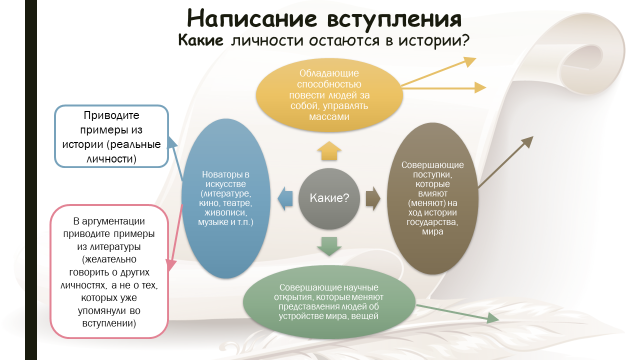 Схема подскажет выпускникам, как организовать работу над вступлением во время написания сочинения. Основная часть раскрывает идею сочинения и связанные с ней вопросы, представляет систему доказательств выдвинутых положений.Напоминаем формулу и предлагаем памятку.ПамяткаТезис – это основная мысль сочинения, которую нужно аргументировано доказывать. Формулировка тезиса зависит от темы сочинения.Тезис, подкреплённый аргументом, может быть один.Оптимальное количество литературных аргументов – 2.Каждому тезису – свой аргумент! По объёму основная часть дoлжнa быть больше, чем вступление и заключение, вместе взятые.Связка – это переход от одной мысли к другой. Необходимо использовать «переходные мостики» от тезиса к аргументации, от одного аргумента к другому. Нельзя забывать о логике изложения материала.Аргумент нужно приводить из литературных источников,выделить в отдельный абзац,в конце каждого аргумента написать микровывод.К одному тезису приведите один литературный аргумент, но лучше, чтобы аргументов было два.Если тезисов несколько, то к каждому из них приводите аргумент.Подробнее комментируем структуру аргумента. Он состоит из трёх элементов:Обращение к литературному произведению. Называем автора и произведение; если помним, указываем жанр (если не знаем, то пишем «произведение», чтобы избежать фактических ошибок).Его интерпретация. Обращаемся к сюжету произведения или конкретному эпизоду; характеризуем героя(-ев), анализируем эпизод. Подсказка! Желательно несколько раз упомянуть автора, используя фразы «автор повествует», «автор описывает», «писатель рассуждает», «поэт показывает», «автор считает» и т. п., так как в итоговом сочинении нужен анализ, а не пересказ произведения.Микровывод (он завершает только одну из микротем, а не всё сочинение в целом; нужен для логичности и связности текста): в этой части, как правило, формулируем основную мысль всего упомянутого произведения или авторскую позицию по конкретной проблеме. Подсказка! Можно использовать фразы «писатель приходит к выводу...», «поэт заставляет задуматься…» и т. п.Заключение подводит итоги, содержит конечные выводы и оценки.Предлагаем учащимся три варианта завершения сочинения:Заключение-призыв. Предупреждаем учеников о необходимости избегать конкретики при использовании этого способа завершения работы, чтобы не допустить двусмысленности, и предлагаем не использовать глаголы 2-го лица («берегите», «уважайте», «помните»), а ограничиться формами «нужно», «важно» и т. д.Заключение – выражение надежды. Объясняем ученикам, что такое заключение позволяет избежать дублирования мысли, этических и логических ошибок, однако советуем не быть категоричными при формулировании мыслей.Цитата, подходящая по смыслу и уместно высказанная. Рекомендуем заранее подготовить цитаты по всем тематическим направлениям и напоминаем: смысл цитаты обязательно должен соответствовать главной мысли сочинения.Завершаем работу на уроке комментированием схемы «Структура сочинения» (рис. 2).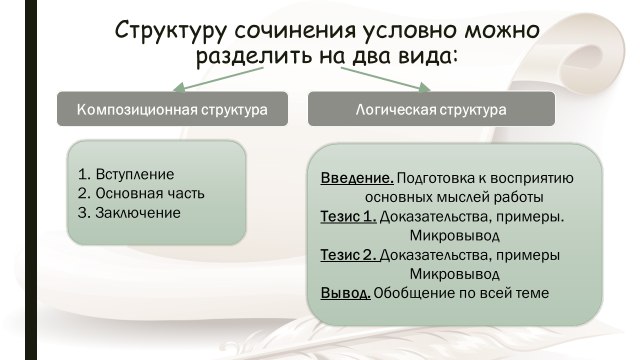 Нельзя не обратить внимание выпускников на то, что существует несколько вариантов логической структуры сочинения. Учащиеся должны понимать, если они используют такую структуру итоговой работыВведение. Осмысление темы, подготовка к восприятию.Тезис (он один в работе).Первый аргумент + микровывод.Второй аргумент + микровывод.Общий вывод по теме,то второй аргумент не должен повторять мысль, высказанную в первом, каждый из аргументов развивает её, вносит что-то новое в доказательство тезиса. Следующие (третье) занятие носит практико-ориентированный характер. После анализа комментария к конкретному направлению работаем с кластерами.Рассмотрим на примере направления «Забвению не подлежит». В комментарии, который даётся ФИПИ, находим и подчёркиваем ключевые слова, выясняем их лексическое значение, продумываем смысловую и логическую составляющие.Темы сочинений данного направления нацеливают на размышление о значимых исторических событиях, деятелях, общественных явлениях, достижениях науки и культуры, оказавших влияние как на судьбы конкретных людей, так и на развитие общества и человеческой цивилизации в целом. Память о них не имеет срока давности, передается от поколения к поколению, напоминая о горьких уроках прошлого и его славных страницах. Примером глубокого осмысления этой проблемы могут служить произведения художественной, философской, научной литературы, критики, публицистики, мемуарной прозы. Далее работаем с кластерами. Ученики называют значимые исторические события, известных деятелей науки, культуры, размышляют, что ещё, по их мнению, не может подлежать забвению. Вспоминают даты этих событий, отвечают на вопрос «Почему эти события можно назвать исторически значимыми?» и т.п. Затем приводят примеры произведений русской и советской литературы, в которых нашли отражения эти события и которыми их можно проиллюстрировать. Формируем рабочие материалы.  Получается первый кластер (см. рис. 3). 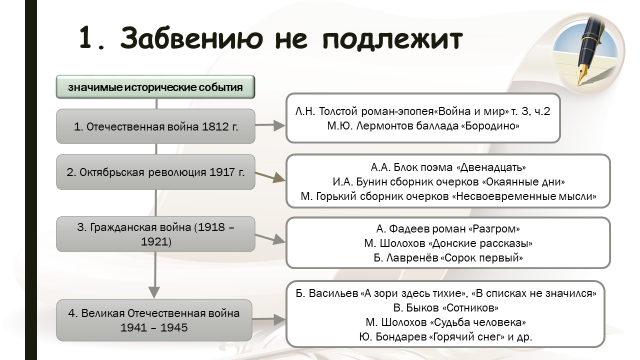 Продолжается работа составлением следующего кластера (см. рис. 4). Учащиеся говорят о людях, которые оставили след в истории, выяснят род их деятельности, называют произведения, в которых нашла отражение их деятельность. 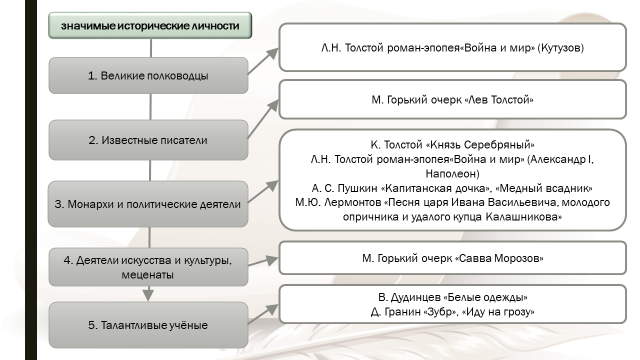 Разговор заканчивают размышлениями о том, что ещё не должно подлежать забвению. В ходе обсуждения появляется ещё одна схема (см. рис. 5).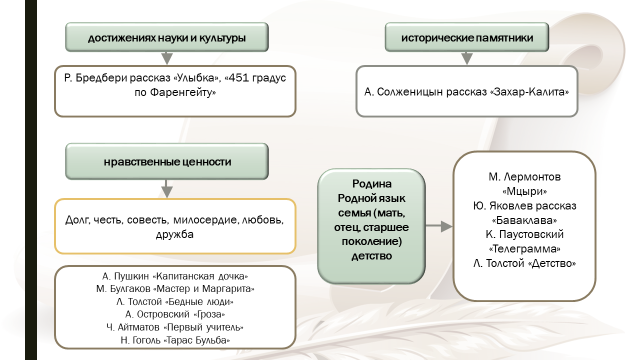 Далее учащимся предлагается для обсуждения несколько тем сочинений по рассмотренному направлению. Какова роль исторических памятников?Согласны ли вы с высказыванием древнеримского философа Цицерона: «Жизнь мёртвых продолжается в памяти живых»?«Человек не умирает до тех пор, пока живут знавшие его». (Чингиз Айтматов)«Никакая вина не может быть предана забвению, пока о ней помнит совесть». (С. Цвейг)В качестве домашнего задания предлагается написать сочинение по одной из новых тем. Количество тем определяется учителем, чем обширнее выбор, тем больше возможность у учеников подумать и пообсуждать материал с одноклассниками и учителем на уроке.Последующие занятия необходимо начинать с прослушивания, анализа и обсуждения домашних сочинений нескольких учеников. Дальнейшую работу можно выстроить по уже описанной системе.Надо заметить, что учитель может предложить учащимся для размышления уже готовые схемы, что послужит толчком для обсуждения материала направления (см. рис. 6).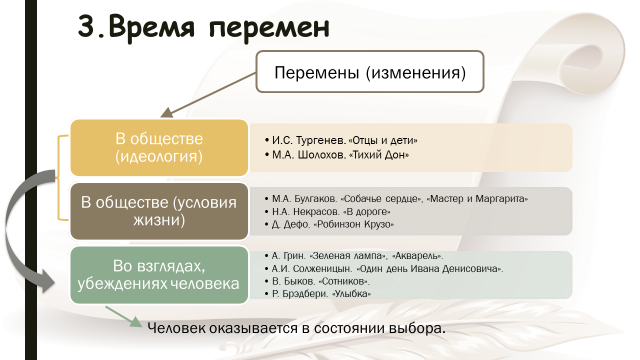 Кроме того, необходимо отметить, что некоторые произведения (по решению учителя или просьбе учеников) следует разобрать более детально, с опорой на конкретные темы того или иного направления, это позволит не только вспомнить произведение, но и даст возможность взглянуть на него в ином ракурсе, что очень важно при выборе литературного материала во время написания итогового сочинения. Например, тема «Что значит быть собой?» (направление «Я и другие») может быть рассмотрена на материале романа А.С. Пушкина «Капитанская дочка», который изучается в восьмом классе и требует повторения (см. рис. 7).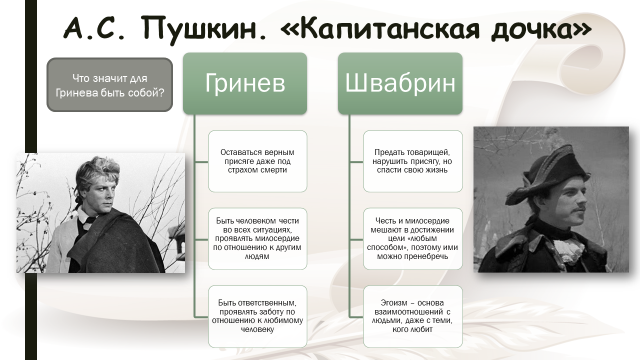 Подготовку к итоговому сочинению нельзя считать полноценной, если не организовать повторение орфографии и пунктуации, не уделить внимание речевому оформлению работы. Учитель, ориентируясь на свои классы, определяет круг тем для дальнейшей деятельности. Эта работа возможна как при самоподготовке старшеклассников, так и на уроках-консультациях и уроках русского языка. Темы для повторения можно озвучить на одном из занятий или их список оформить на стенде в кабинете. Он может быть таким:  Что повторить по орфографии и пунктуации к итоговому сочинениюПодводя итог, необходимо отметить, что логически выстроенная система и четко продуманная структура занятий сделают подготовку к итоговому сочинению (и не только к нему) эффективной.ЛитератураМорозова, Н.П. Учимся писать сочинение [Текст] / Н.П. Морозова. - М., 1987.Беляева, Н.В. Итоговое сочинение: профилактика ошибок [Текст] / Н.В. Беляева. - М.: Просвещение, 2017.Беляева, Н.В. Готовимся к Единому государственному экзамену. Итоговое сочинение: пособие для учащихся [Текст] / Н.В. Беляева. - М.: Русское слово, 2018.Ерохина, Е.Л. Проблемный вопрос. Сочинение на отлично [Текст] / Е.Л. Ерохина, М.А. Аристова, Е.В. Зуева, Е.М. Крамчаткина. - М.: Экзамен. 2016.Учебное изданиеАнализ итогового сочинения(изложения) в 2020-2021 учебном году и методические рекомендациипо подготовке выпускниковк итоговому сочинению (изложению)Сборник информационно-аналитических материаловРедактор: Кошурникова Т.В Компьютерная верстка:  Подписано в печать 30.08.2021Формат 60х84/16Бумага тип.Усл. печ. л. 3 КОГОАУ ДПО «ИРО Кировской области»610046, г. Киров, ул. Р. Ердякова, д. 23/2№ПоказателиРезультаты 2018 г.Результаты 2019 г.Результаты 2020 г.1.Количество участников5523 5750 5619 2.Количество участников, получивших « зачет»5390 (97,5%)5625 (97,8%)5508(98,0%) 3.Количество участников, получивших «незачет» 133 (2.4%)125 (2,2%)111 (2,0%)УсловиеПроцент(%)№1. Объем итогового сочинения (в работе не должно быть менее 250 слов)99,6№2. Самостоятельность написания итогового сочинения (итоговое сочинение написано самостоятельно. Цитирование применялось с обязательной ссылкой на источник. Объем цитирования не превышал объем собственного текста обучающегося)99,5Соответствие теме98,6 %Аргументация. Привлечение литературного материала98,2 %Композиция и логика рассуждения  92,3%Качество письменной речи   83,6%Грамотность85,0 %№Наименование ООКоличествоучастников МБОУ СОШ с.Гордино Афанасьевского района12  МКОУ СОШ п.Подрезчиха Белохолуницкого района 3МКОУ СОШ с. Всехсвятское Белохолуницкого района 3 КОГОБУ СШ с. Ошлань Богородского района3  МКОУ СОШ с.Кулыги Вятскополянского района4  МКОУ СОШ с.Слудка Вятскополянского района 4 МКОУ СОШ дер.Старый Пинигерь Вятскополянского района 5 МКОУ СОШ пос.Усть-Люга Вятскополянского района 6 КОГОБУ СШИ г.Сосновки Вятскополянского района 5 МКОУ СОШ п.Косино 6 МКОУ СОШ п.Семушино5  МКОУ СОШ с.Суна   3МКОУ СОШ д. Рыбная Ватага Кильмезского района3  МКОУ СОШ с.Селезениха Кирово-Чепецкого района 3 МКОУ Спицынская СОШ п. Ленинская Искра Котельничского района14  МКОУ СОШ п.Речной Куменского района5  КОГОБУ СШ с. Лаж Лебяжского района3  МКОУ СОШ №2 г.Малмыжа 21   МКОУ СОШ с.Аджим Малмыжского района 4 МКОУ СОШ с.Большой Китяк Малмыжского района4  МКОУ СОШ с.Новая Смаиль Малмыжского района 5 МКОУ СОШ с.Рожки Малмыжского района 8 МКОУ СОШ с.Старый Ирюк Малмыжского района5  МОКУ СОШ п. Октябрьский Мурашинского района 4 МКОУ СОШ с. Заево Нагорского района2  МКОУ СОШ п. Кобра Нагорского района3  МКОУ СОШ п. Аркуль Нолинского района3  МКОУ СОШ №10 пос. Белореченск Омутнинского района 8 МКОУ СОШ п.Лесные Поляны Омутнинского района 4 МКОУ СОШ п. Вазюк Опаринского района 2 МКОУ СОШ п. Заря Опаринского района8  МКОУ СОШ п.Речной Опаринского района2  МОКУ СОШ с. Коршик1  Лугоболотная средняя школа8 МОКУ СОШ п.Торфяной8 МКОУ СОШ пгт Пинюг Подосиновского района7 МКОУ СОШ с.Утманово Подосиновского района 2 МКОУ СОШ с.Корляки Санчурского района2 МКОУ СОШ с.Матвинур Санчурского района 3 МКОУ СОШ д. Денисовы Слободского района 5 МКОУ СОШ с.Совье Слободского района2  МКОУ СОШ д.Шихово Слободского района17  МКОУ СОШ с. Ильинск Советского района1  МКОУ СОШ с УИОП №2 г.Советска15  КОГОБУ СШ с. Верхосунье Сунского района 4 КОГОБУ СШ с. Ныр Тужинского района5  МБОУ СОШ с.Порез Унинского района 2 МКОУ СОШ  с. Б-Рой Уржумского района Кировской области2  МКОУ СОШ п. Пиляндыш Уржумского района Кировской области2  МКОУ СОШ села  Русский Турек Уржумского района Кировской области4  МАОУ СОШ с УИОП села Шурмы Уржумского района Кировской области5 МКОУ ВШ пгт Фаленки Фаленского муниципального округа Кировской области7ШМОКУ СОШ п. Гостовский4КОГОАУ "Гимназия №1"  г.Кирово-Чепецка68МБОУ "СОШ № 57" города Кирова23ЧПОУ "Кадетский колледж "Север"4№Наименование ООКоличествополучивших«незачет» КОГОБУ СШ с УИОП г.Белой Холуницы 2 КОГОБУ СШ пгт Оричи 3 МКОУ СОШ с.Лойно Верхнекамского района 2 КОГОАУ "Кировский кадетский корпус"2  МКОУ СОШ п.Краснооктябрьский Куменского района1 КОГОБУ СШ пгт Свеча3  КОГОБУ СШ пгт Кумены1 КОГОБУ СШ пгт Нижнеивкино Куменского района2  КОГОБУ "Лицей г. Малмыжа"1 МОКУ СОШ им. С.С.Ракитиной г.Мураши1 МКОУ СОШ №6 г.Омутнинска 1 КОГОБУ  СШ пгт Опарино1 КОГОБУ "Лицей г.Советска" 2 КОГОБУ СШ с УИОП пгт Тужа 2 КОГОБУ СШ с УИОП пгт Уни 2 КОГОБУ СШ с УИОП г.Яранска2 МКОУ"Лицей с кадетскими классами имени Г.С.Шпагина" 1  МКОУ гимназия г. Слободского1 МБОУ СОШ № 4 г.  Кирова 2 МОАУ СОШ № 8 г. Кирова 3 МБОУ СОШ с УИОП № 9 города Кирова 2 МБОУ СОШ №18 города Кирова4 МБОУ СОШ № 22 города Кирова 1 МБОУ средняя школа № 27 города Кирова 4 МОАУ ЛИнТех №28  г.Кирова 2 МБОУ СОШ № 30 города Кирова2 МБОУ ХТЛ1 МБОУ СОШ № 40 города Кирова1 МБОУ СОШ с УИОП № 47 города Кирова4  МБОУ СОШ с УИОП № 51 города Кирова2  МБОУ СОШ с УИОП № 52 города Кирова 4 МБОУ СОШ № 53 города Кирова 1 МБОУ СОШ № 54 города Кирова2 МБОУ СОШ № 56 города Кирова 3 МБОУ СОШ № 59 г.Кирова10  МБОУ "СОШ с УИОП № 66" города Кирова1  МБОУ СОШ с УИОП № 62 им.А.Я.Опарина города Кирова1 МБОУ СОШ № 70 города Кирова1 КОГОАУ ВТЛ2  КОГОАУ ЛЕН 1 МБОУ СОШ № 26 г. Кирова 5  МБОУ ВШ г. Кирова9 МБОУ Вятская православная гимназия (ВПГ) 5 МКОУ СОШ ЗАТО Первомайский 1 МКОУ СОШ с.Бобино Слободского района 1МКОУ СОШ с. Ильинского Слободского района 1 КОГОБУ СШ с УИОП пгт Юрья 1 МБОУ СОШ № 14 города Кирова1 КОГОАУ КФМЛ1 КОГОБУ СШ пгт Арбаж 1№ п/пМероприятияСроки исполненияОтветственныеРезультат Мероприятия по анализу результатов итогового сочинения (изложения)Мероприятия по анализу результатов итогового сочинения (изложения)Мероприятия по анализу результатов итогового сочинения (изложения)Мероприятия по анализу результатов итогового сочинения (изложения)Мероприятия по анализу результатов итогового сочинения (изложения)1.Анализ результатов итогового сочинения (изложения) в 2020 -2021 учебном году в образовательных организациях Кировской областиВыявление образовательных организаций, имеющих «зачет»/ «незачет» по установленным  требованиям и критериям  итогового сочинения (изложения)Август 2021 г. КОГОАУ ДПО «ИРО Кировской области» (далее ИРО)КОГАУ «Центр оценки качества образования» (далее ЦОКО)Информационно-аналитические материалы и методические рекомендации по подготовке выпускников к итоговому сочинению (изложению)2. Размещение на информационно-образовательном портале МОКО и на сайте ИРО анализа итогового сочинения (изложения) и методических рекомендаций по подготовке выпускников к итоговому сочинению (изложению) Август 2021 г.ИРОЦОКОПубликация информационно-аналитических материалов и методических рекомендаций по подготовке выпускников к итоговому сочинению (изложению)3.Информирование руководителей образовательных организаций о необходимости пройти повышение квалификации педагогами, показавшим неудовлетворительные результаты итогового сочинения (изложения)Сентябрь 2021 г.ИРОПисьма в образовательные округа, РУО, муниципальные методические службы, образовательные организацииМероприятия регионального уровня по повышению качества подготовки обучающихся к итоговому сочинению (изложению)Мероприятия регионального уровня по повышению качества подготовки обучающихся к итоговому сочинению (изложению)Мероприятия регионального уровня по повышению качества подготовки обучающихся к итоговому сочинению (изложению)Мероприятия регионального уровня по повышению качества подготовки обучающихся к итоговому сочинению (изложению)Мероприятия регионального уровня по повышению качества подготовки обучающихся к итоговому сочинению (изложению)1.Включение модуля «Методика подготовки выпускников к итоговому сочинению (изложению)» в программу курсов повышения квалификации учителей русского языка и литературы «Современные аспекты преподавания русского языка и литературы в условиях реализации ФГОС»(4 потока курсовой подготовки)Адресная работа с образовательными организациями по привлечению к мероприятиям по повышению квалификации.Март 2022г., Октябрь, Ноябрь,Декабрь2021г.ИРОПовышение профессиональной компетентности учителей русского языка и литературыобразовательных организаций(не менее 100 человек в год)Письма-вызовы в адрес каждой образовательной организации, показавшей низкий результат2 .Проведение курсов «Методика формирования единых подходов к оценке результатов обучения по русскому языку и литературе (итоговое сочинение (изложение)   устное собеседование)» для учителей  образовательных организаций, имеющих низкие результаты Индивидуальные приглашения для педагогов из Белохолуницкого, Верхнекамского, Куменского, Оричевского, Яранского районов, МБОУ СОШ № 4, МБОУ СОШ № 8, МБОУ СОШ № 59 МБОУ   СОШ № 26 г. Кирова, МБОУ ВПГ  Ноябрь 2021 г.ИРОПовышение профессиональной компетентности учителей русского языка и литературыобразовательных организаций, имеющих низкие результаты по итоговому сочинению (изложению)(не менее 25 человек из списка ОО, показавших низкие результаты итогового сочинения (изложения))3.  Проведение областного вебинара «Подготовка членов школьных комиссий по оцениванию работ участников итогового сочинения (изложения) в соответствии с установленными критериями» с привлечением экспертов, а также педагогов, заместителей руководителей образовательных организаций, показавших лучшие результаты итогового сочинения (изложения) в регионе. Ноябрь 2021 г.ИРОЦОКОПовышение компетентности  учителей русского языка и литературы, методических объединений учителей-словесников образовательных организаций области (не менее 100 человек)4.  Областной вебинар «Методика подготовки выпускников к итоговому сочинению (изложению)» с обязательным участием учителей русского языка и литературы  образовательных организаций, имеющих низкие результаты с привлечением педагогов, заместителей руководителей образовательных организаций, показавших лучшие результаты итогового сочинения (изложения)  в регионе. Ноябрь2021 г.ИРОЦОКОПовышение профессиональной компетентности учителей русского языка и литературы в том числе из образовательных организаций, имеющих низкие результаты по итоговому сочинению (изложению) (не менее 100 человек)5.Индивидуальные консультации для учителей русского языка и литературы по  проверке и оцениванию итогового сочинения (изложения) в соответствии с установленными требованиями и критериями, в том числе дистанционно1й и 3й четверг месяца ИРОЗапись в журнале(не менее 40 индивидуальныхконсультаций в год)6 .Проведение стажировок на базе образовательных организаций, показавшим «зачет» по всем критериям оценки итогового сочинения (изложения) с целью изучения и распространения положительного опытаОктябрь,Ноябрь, Декабрь 2021 г.  Март 2022г.,ИРОПовышение профессиональной компетентности учителей русского языка и литературыобразовательных организаций(не менее 100 человек в год)7.Разработка рекомендаций для родителей выпускников «Как помочь сыну/дочери подготовиться к итоговому сочинению»Ноябрь 2021 г.ИРОВыступление на областных родительских ЧтенияхПубликация рекомендаций на сайте ИРО №ТематическоенаправлениеКомментарий1 Забвению не подлежит Темы сочинений данного направления нацеливают на размышление о значимых исторических событиях, деятелях, общественных явлениях, достижениях науки и культуры, оказавших влияние, как на судьбы конкретных людей, так и на развитие общества и человеческой цивилизации в целом. Память о них не имеет срока давности, передается от поколения к поколению, напоминая о горьких уроках прошлого и его славных страницах. Примером глубокого осмысления этой проблемы могут служить произведения художественной, философской, научной литературы, критики, публицистики, мемуарной прозы. 2 Я и другие При раскрытии тем, связанных с названным направлением, целесообразно обратиться к различным формам человеческого взаимодействия, вопросам взаимоотношений личности и общества, проблеме самоопределения человека в социальной среде. В основу сочинения могут лечь рассуждения о причинах возникновения и способах разрешения межличностных конфликтов, о путях достижения понимания и согласия. 3 Время перемен В рамках данного направления можно будет поразмышлять о меняющемся мире, о причинах и следствиях изменений, происходящих внутри человека и в окружающей его действительности, о том, перед каким выбором он оказывается в период формирования собственного мировоззрения, в эпоху социальных и культурных изменений. На эти и другие вопросы в русле конкретных тем можно ответить, опираясь на различные литературные источники (художественные произведения, мемуаристику, научную литературу, публицистику), а также на собственный опыт осмысления жизни в «большом времени» с его проблемами и противоречиями. 4Разговор с собойНазванное направление побуждает к размышлению о том, что значит «быть самим собой». Данная тематика связана с вопросами, которые человек задает сам себе, об опасности внутреннего разлада, о работе совести и поисках смысла жизни. Темы этого направления нацеливают на самоанализ, осмысление опыта других людей (или поступков литературных героев), стремящихся понять себя. Темы позволяют задуматься о сильных и слабых сторонах собственной личности, о ценности и уникальности своего внутреннего мира, о необходимости самопознания и самосовершенствования. Раскрывая тему, можно обратиться к художественной, психологической, философской литературе, мемуарам, дневникам и публицистике. 5Между прошлым и будущим: портрет моего поколения  Темы сочинений данного направления приглашают к размышлению о культурных запросах современного человека, его литературных пристрастиях, жизненной позиции, о сходстве и различиях между ним и его предшественниками, о влиянии молодого поколения на формирование будущего мира. Потребуется осмысление духовных ценностей и нравственных ориентиров молодежи, ее места в современном мире. О сущности сегодняшнего поколения, чертах людей ХХI века размышляют современные писатели, ученые, журналисты, чья позиция имеет подчас дискуссионный характер, что дает возможность высказать свое мнение в рамках обозначенной проблематики  Основная часть = тезис + аргумент(ы)                             связкаОрфографияПунктуацияПравописание производных предлогов (несмотря на…, вследствие… (но! впоследствии), в заключение…, в течение…, на счет (чего) и др.)Правописание союзов (тоже, также, причём, зато, чтобы и др.)Правописание наречий (по-моему, по-разному, поэтому и др.)Правописание НЕ с различными частями речи.Правописание Н – НН в различных частях речи.Обособление вводных слов и словосочетаний (скорее всего, кроме того, думается, кажется, наверное, например, и т.д.)Обособление причастных и деепричастных оборотов.Обособление приложений.Обособление оборота с предлогом несмотря на.Постановка тире и двоеточия в БСП.